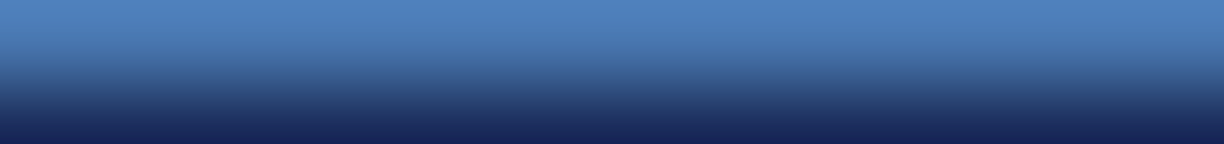 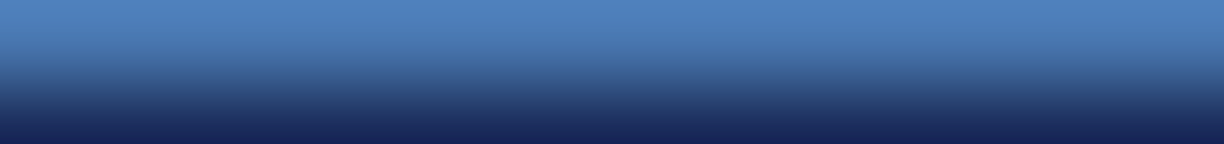 Página 1 de 3¿Qué es la encefalitis equina oriental?La encefalitis equina oriental (EEE, por sus siglas en inglés) es una enfermedad poco común, pero grave, que es causada por un virus.¿Cómo se propaga el virus de la EEE?El virus que causa la EEE se propaga a través de la picadura de un mosquito infectado. En Massachusetts, el virus ha sido identificado más comúnmente en los mosquitos que se encuentran en los pantanos de agua dulce donde predominan los árboles de madera dura. En la página web del MDPH, www.mass.gov/dph/mosquito, puede encontrar más información sobre los diferentes tipos de mosquitos que pueden propagar el virus.El virus de la EEE infecta especialmente a las aves, que generalmente no muestran signos de la enfermedad. Los mosquitos se contagian al picar a las aves infectadas. Aunque los seres humanos y varios otros tipos de mamíferos, especialmente los caballos y las llamas, pueden contraer la infección, generalmente no propagan la enfermedad.¿Qué tan común es la EEE en Massachusetts?La EEE es una enfermedad muy poco común. Desde que el virus fue identificado por primera vez en Massachusetts en 1938, ocurrieron solamente un poco más de 110 casos. La mayoría, en general sucedieron en los condados de Bristol, Plymouth y Norfolk. Sin embargo, en un año más activo los casos en humanos pueden ocurrir en todo el estado.  Los brotes de EEE en Massachusetts suelen ocurrir cada 10-20 años. Estos brotes normalmente duran entre dos y tres años. El brote más reciente de EEE en Massachusetts comenzó en 2019 y generó doce casos, entre los cuales hubo seis fallecimientos. El brote continuó en 2020 con cinco casos que incluyeron un fallecimiento. ¿Cuáles son los síntomas de la EEE?Los primeros síntomas de la EEE son fiebre (en general entre 103° y 106 °F), rigidez del cuello, dolor de cabeza y falta de energía. Estos síntomas aparecen entre el tercero y el décimo días tras la picadura de un mosquito infectado. La inflamación e hinchazón del cerebro, llamada encefalitis, es la complicación grave más peligrosa y frecuente. La enfermedad empeora rápidamente y algunos pacientes pueden entrar en coma en el plazo de una semana.¿Cuál es el tratamiento para la EEE?No hay tratamiento para la EEE. En Massachusetts, aproximadamente la mitad de las personas en las que se identificó la EEE fallecieron a causa de la infección. Las personas que sobreviven a la enfermedad suelen quedar con discapacidades permanentes. Pocas personas se recuperan por completo.¿Qué puede hacer usted para protegerse de la EEE?Debido a que el virus que causa la EEE se propaga a través de los mosquitos, a continuación, se indican algunas cosas que puede hacer para reducir la posibilidad de ser picado por mosquitos: Programe sus actividades al aire libre para evitar exponerse entre el atardecer y el amanecer, durante las cuales los mosquitos están más activos.Cuando esté al aire libre, use pantalones largos, camisa de mangas largas y calcetines. Esto puede ser complicado cuando el clima es caluroso, pero ayudará a mantener a los mosquitos alejados de su piel.Pág. 2 de 3Use repelentes con DEET (N, N-dietil-m-toluamida), permetrina, picaridina (KBR 3023), IR3535 (ácido 3-[N-butil-N-acetil]-aminopropiónico) o aceite de eucalipto limón [p-mentano 3, 8-diol (PMD)] según las instrucciones que aparecen en la etiqueta del producto. Los productos con DEET no deberían aplicarse a bebés menores de dos meses, y deben utilizarse en concentraciones del 30 % o menos en niños mayores a esa edad. El aceite de eucalipto limón no debe utilizarse en niños menores de tres años. Los productos con permetrina se usan sobre elementos como la vestimenta, calzado, telas mosquiteras para la cama y equipos para acampar, y los mismos no deben aplicarse sobre la piel.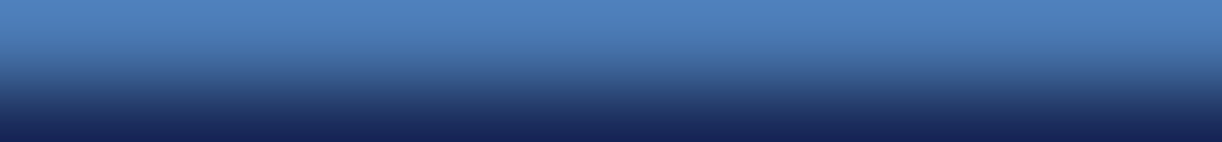 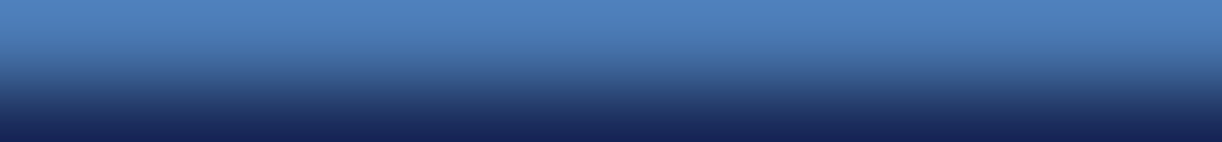 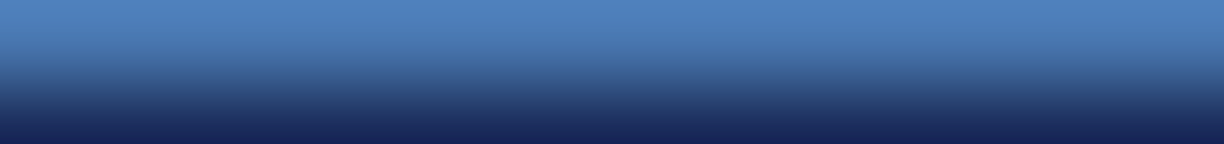 Para mantener a los mosquitos alejados de su hogar, repare todos los agujeros que pudieran tener las mallas (screens) y asegúrese de que las mismas estén bien instaladas en cada puerta y ventana.Elimine las áreas de agua estancada cerca de su hogar. Estas son algunas sugerencias:Inspeccione el terreno alrededor de su casa para comprobar si hay recipientes u otros objetos que podrían recolectar agua; póngalos boca abajo, vacíelos regularmente o deséchelos.Realice perforaciones en el fondo de los contenedores de reciclaje que se encuentran en el exterior para que el agua pueda drenar.Limpie los desagües obstruidos del tejado; retire las hojas y desechos que puedan impedir el drenaje del agua de lluvia.Dé vuelta las piscinas de plástico para niños y las carretillas cuando no las use.Cambie el agua de los baños para pájaros cada pocos días; airee los estanques ornamentales o habítelos con peces.Mantenga las piscinas limpias y con el cloro adecuado; elimine el agua estancada de las cubiertas de las piscinas.Trabaje en el diseño de su terreno para eliminar el agua estancada que se acumula en su propiedad.La hoja informativa del Departamento de Salud Pública de Massachusetts (MDPHO) sobre Repelentes para Mosquitos incluye más información sobre cómo elegir y usar de manera segura estos productos, y puede consultarse en línea en www.mass.gov/dph/mosquito. Si no tiene acceso a Internet, llame al MDPH al (617) 983-6800 para obtener una copia impresa.¿Dónde puedo encontrar más información?A través de su médico, enfermera o clínica de atención médica, o el consejo local de salud (que aparece en el directorio telefónico bajo gobierno local)Departamento de Salud Pública de Massachusetts (MDPH, por sus siglas en inglés), División de Epidemiología, llamando al (617) 983-6800 o en la página web de Arbovirus del MDPH (www.mass.gov/dph/mosquito).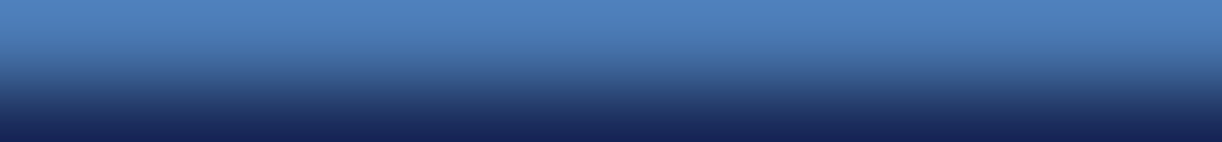 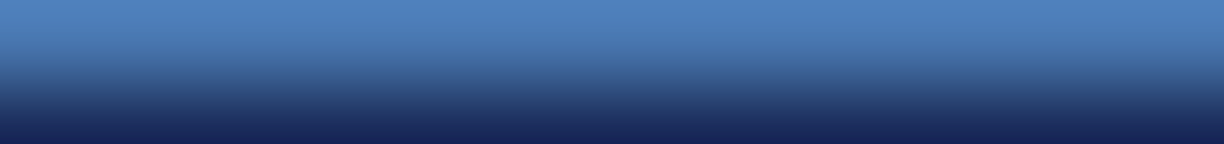 Pág. 3 de 3Efectos de los pesticidas sobre la salud, MDPH, Oficina de Salud Ambiental, llamando al 617-624-5757.Control de mosquitos en su ciudad: en Massachusetts se realiza el control de mosquitos en nueve distritos. El Consejo Estatal para la Recuperación y el Control de Mosquitos (SRMCB, por sus siglas en inglés) supervisa a todos los distritos. La información de contacto para cada distrito puede consultarse en Internet en www.mass.gov/state-reclamation-and-mosquito-control-board-srmcb. También puede llamar a la SRMCB del Departamento de Recursos Agrícolas de Massachusetts al 617-626-1700 o contactar a su junta local de salud.